Примерни задачи от състезанията за 1 клас1. Открий и свържи всяка от картинките със сричковия ѝ модел.     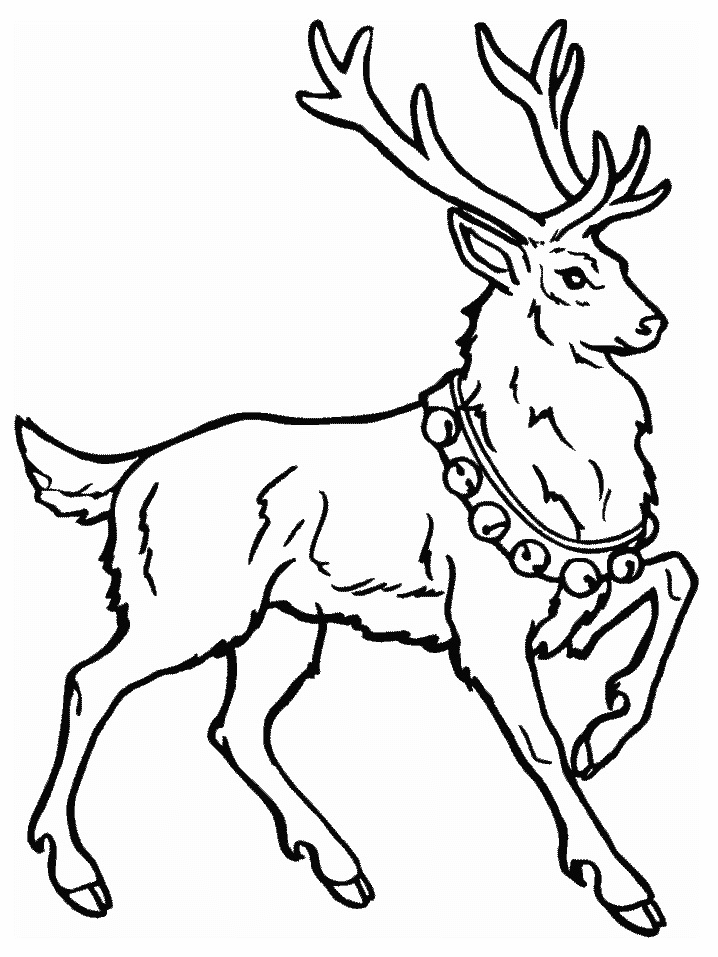 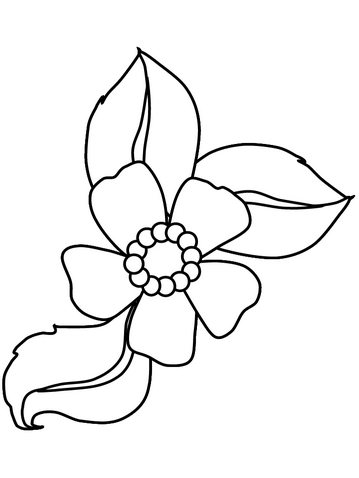 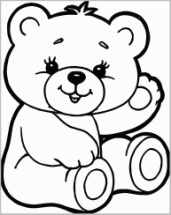 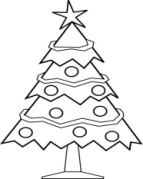   2. Напиши буквите на изучените звукове в схемите.    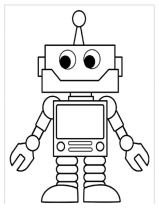 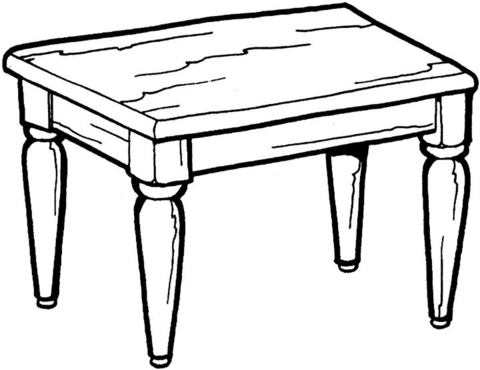 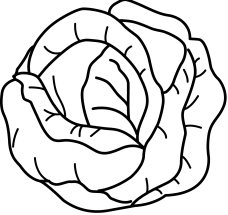 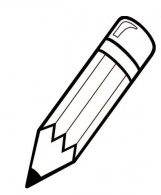   3. Намери мястото на думите в изречението. Свържи.4. Подреди думите в изречение като ги номерираш. мила         и          Мона          е  .5. Направи звуков модел на думите.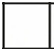 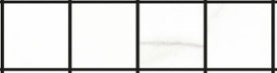  мома                            Емона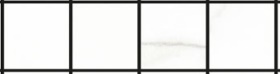 мина  	             Нина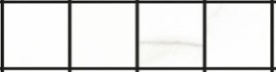 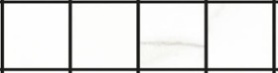 